Wymiana rozdzielni – Górażdże Cement, SPC II PoznańLokalizacja: Górażdże Cement, SPC II Poznań, ul. Szarych Szeregów 23, 60-462 Poznań, Osoba do kontaktu w sprawie terminu wizji lokalnej oraz ustalenia szczegółów: Andrzej Jarosz, Z-ca Kierownika SPC, tel. 603 064 882Termin wykonania prac: do końca 18 grudnia 2023Zakres prac:Wymiana starej rozdzielni w pomieszczeniu pod silosami, na nową.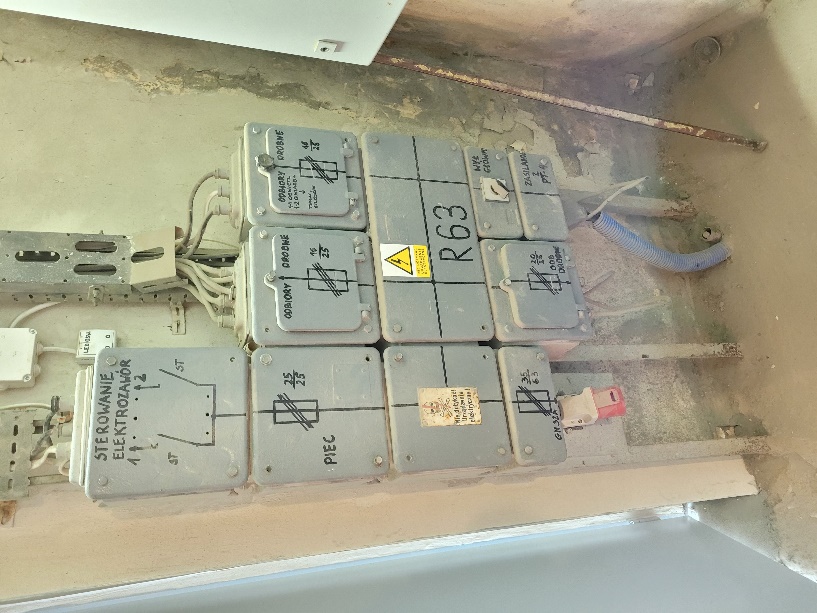 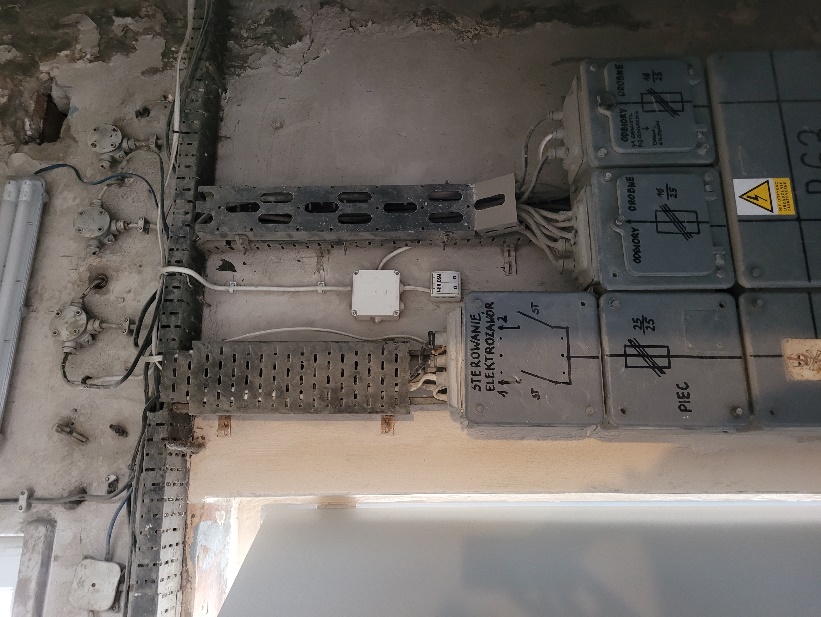 Usunięcie zbędnych przewodów w pomieszczeniu pod silosami.Doprowadzenie nowych przewodów w korytach do pomieszczeń znajdujących się pod silosami.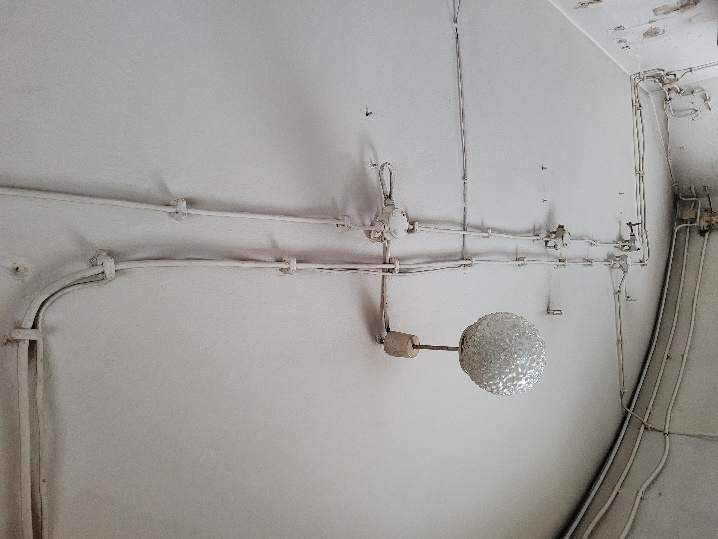 Uwagi:Dla nowej instalacji wymagana jest dokumentacja techniczna projekt/schematyNowa instalacja powinna spełniać wszystkie obowiązujące wymagania prawnePrzed przystąpieniem do prac niezbędne jest przedłożenie Instrukcji Bezpiecznego Wykonania Prac (IBWR)Powstałe odpady należy zagospodarować (BDO) i po zakończeniu prac przekazać ich wykazUWAGA: WSZYSTKIE ZDJĘCIA, SCHEMATY, WYMIARY, MAJĄ CHARAKTER ORIENTACYJNY. NIEZBĘDNA WIZJA LOKALNA W CELU DOKONANIA DOKŁADYCH OBMIARÓW I USTALENIA SZCZEGÓŁÓW